	Kontakt dla mediów: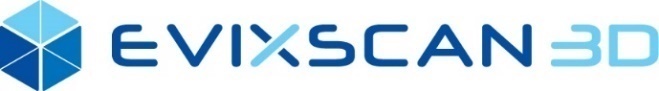 Aleksandra Sekuła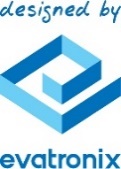 		Evatronix SA		aleksandra.sekula@evatronix.comtel: 33 499 59 36tel. kom.: 608 775 764Rozwiązania eviXscan 3D na prestiżowych
targach Warsaw Industry WeekWarszawa, 14 października 2021 r. – W dniach 8-10 listopada 2021 r. odbędą się największe targi przemysłowe w Polsce, czyli Warsaw Industry Week. W roli wystawców w wydarzeniu udział wezmą przedstawiciele klastra Silesia Automotive and Advanced Manufacturing (SA&AM). Wśród nich będzie także firma Evatronix, która zaprezentuje produkty i rozwiązania eviXscan 3D.Warsaw Industry Week to międzynarodowe targi innowacyjnych rozwiązań przemysłowych, które od 2016 roku organizowane są w centrum targowo-kongresowym Ptak Warsaw Expo w Nadarzynie. Co roku wydarzenie przyciąga specjalistów z wielu obszarów przemysłu, dlatego udział w targach jest okazją do:zapoznania się z najnowszymi trendami branżowymi i nowościami na rynku.poznania ekspertów z różnych branży przemysłowych, którzy podzielą się cenną wiedzą, nawiązania wartościowych kontaktów biznesowych,uczestniczenia w wielu wydarzeniach towarzyszących, konferencjach i warsztatach.Goście targów Warsaw Industry Week będą mogli zapoznać się także z ofertą przedstawicieli klastra SA&AM, których stoisko o numerze B2.109 (pod nazwą „Katowicka Specjalna Strefa Ekonomiczna S.A. – Spółka”) będzie zlokalizowane w Hali B. Na stanowisku będzie można zobaczyć propozycje firmy Evatronix, której specjaliści zaprezentują możliwości produktów eviXscan 3D, m.in.  automatycznego systemu skanującego eviXmatic oraz skanera eviXscan 3D zintegrowanego z robotem współpracującym Universal Robots.Oprócz ekspertów z Evatronix na stoisku czekać będą także koordynator SA&AM oraz specjaliści z firm: Aiut, Hermes Reply Polska, EMT Systems, Systemy Przetwarzania i Integracji Danych (SPIID), APA Group, Omron, Elgór + Hansen, EDAG Engineering Polska i 5S Automate, którzy zaprezentują swoje rozwiązania dla nowoczesnego przemysłu.Aby wziąć udział w wydarzeniu Warsaw Industry Week należy dokonać rejestracji na stronie organizatorów pod adresem industryweek.pl. Firma Evatronix zaprasza także do kontaktu wszystkie osoby zainteresowane uczestnictwem w targach celem przekazania darmowych zaproszeń (marketing@evatronix.com).O Evatronix SA    Evatronix SA projektuje usługowo urządzenia elektroniczne i mechatroniczne wraz z towarzyszącym im oprogramowaniem. Najczęstsze ich zastosowanie to systemy Internetu Rzeczy. Firma, we współpracy ze sprawdzonymi podwykonawcami, realizuje także serie prototypowe, produkcję pilotażową i niskoseryjną projektowanych urządzeń. Evatronix SA jest też producentem skanerów 3D sprzedawanych pod marką eviXscan 3D. W oparciu o rozwijaną przez siebie technologię skanowania 3D Evatronix projektuje i wdraża automatyczne systemy kontroli jakości. Na rynku polskim firma znana jest także jako dostawca obwodów drukowanych i oprogramowania Pulsonix do projektowania obwodów drukowanych.